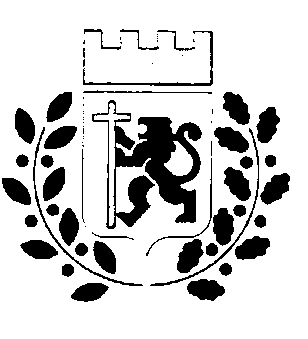 Per informazioni rivolgersi Ufficio ScuolaTel. 02.93962.218Vanzago, 18 settembre 2018Comunicato StampaScuolabus a pieno regime a Vanzago!Motori a pieno regime per gli scuolabus che ogni giorno portano gli studenti Vanzaghesi nelle proprie scuole. “Anche quest’anno abbiamo avuto un boom di richieste – dichiara l’Assessore all’Educazione M’buyi Wa Kalombo – con un numero di iscrizioni totali al servizio che raggiunge i 180 nominativi. Una quantità consistente di studenti che usufruiranno di un servizio che, insieme al pre e post scuola, alla mensa e al centro estivo, non sono più considerati come opzionali ma assolutamente fondamentali per le famiglie.” Vista la quantità di adesioni anche quest’anno è stato necessario confermare l’utilizzo di corse aggiuntive per garantire il servizio agli studenti della scuola secondaria. Dal 2015 ad oggi abbiamo avuto infatti un incremento del 13% degli iscritti allo scuolabus, che ha seguito l’andamento demografico di questi ultimi anni. In più per il 25% degli iscritti provenendo da Mantegazza e Valdarenne sarebbe stato inimmaginabile una riduzione del servizio. La sensibilità che questa Amministrazione ha verso il mondo della scuola e delle famiglie si è sempre tradotta, prosegue l’Assessora, nel fare in modo che una serie di servizi siano garantiti con un costo sostenibile e alti standard di qualità. A ciò si aggiungono anche gli importanti sforzi organizzativi che l’ufficio scuola compie per fare in modo che tutta lo spostamento dei ragazzi avvenga nella maniera più fluida possibile ottimizzando, non senza difficoltà, i giri effettuati dallo scuolabus.È un momento educativo importante anche quello del breve tragitto dello scuolabus, conclude l’assessore, dove i ragazzi – soprattutto della scuola secondaria – iniziano a sperimentare l’autonomia. Per questo è importante che le famiglie ricordino ai propri figli l’importanza di un comportamento corretto anche in un contesto che non è la casa o la scuola: stare seduti al proprio posto, non occupare con le cartelle le sedute accanto a sé, non gridare o infastidire i propri compagni sono comportamenti necessari per rendere l’esperienza sicura e piacevole per tutti. Laddove ciò non dovesse verificarsi, mettendo in atto quindi comportamenti scorretti, vorrà dire che non c’è interesse e si verrà sospesi dal servizio.